KARTA PRZEDMIOTUUwaga: student otrzymuje ocenę powyżej dostatecznej, jeżeli uzyskane efekty kształcenia przekraczają wymagane minimum.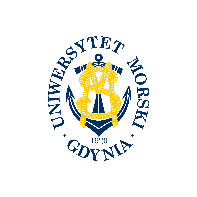 UNIWERSYTET MORSKI W GDYNIWydział Zarządzania i Nauk o Jakości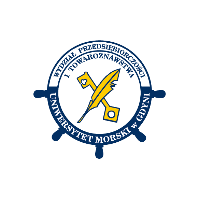 Kod przedmiotuNazwa przedmiotuw jęz. polskimCOACHING MENEDŻERSKI Kod przedmiotuNazwa przedmiotuw jęz. angielskimBUSINESS COACHINGKierunekInżynieria JakościSpecjalnośćwszystkie Poziom kształceniastudia drugiego stopniaForma studiówstacjonarne Profil kształceniaogólnoakademicki Status przedmiotuwybieralny Rygorzaliczenie z oceną Semestr studiówLiczba punktów ECTSLiczba godzin w tygodniuLiczba godzin w tygodniuLiczba godzin w tygodniuLiczba godzin w tygodniuLiczba godzin w semestrzeLiczba godzin w semestrzeLiczba godzin w semestrzeLiczba godzin w semestrzeSemestr studiówLiczba punktów ECTSWCLPWCLPIII2115Razem w czasie studiówRazem w czasie studiówRazem w czasie studiówRazem w czasie studiówRazem w czasie studiówRazem w czasie studiów15151515Wymagania w zakresie wiedzy, umiejętności i innych kompetencjiBrak wymagań wstępnych Cele przedmiotuWyposażenie przyszłego menedżera w umiejętności motywowania siebie i innych oraz wiedzę i kompetencje do wdrażania komunikacji coachingowej w organizacji. Osiągane efekty kształcenia dla przedmiotu (EKP)Osiągane efekty kształcenia dla przedmiotu (EKP)Osiągane efekty kształcenia dla przedmiotu (EKP)SymbolPo zakończeniu przedmiotu student:Odniesienie do kierunkowych efektów kształceniaEKP_01Odróżnia coaching od innych metod wspierania rozwoju pracownika i omawia korzyści coachingowego stylu komunikowania się w organizacji.NK_W05; NK_U07;NK_U12EKP_02Projektuje i wdraża rozwiązania coachingowe w celu podniesienia sprawności funkcjonowania organizacji oraz w procesie zmiany niepożądanych w organizacji postaw i zachowań pracowników. NK_U06;NK_K03EKP_03Omawia elementy procesu coachingowego i zasady jego dokumentowania.NK_W05;NK_U12EKP_04Posługuje się podstawowymi umiejętnościami coachingowymi. NK_U06;EKP_05Projektuje i przeprowadza indywidualne oraz zespołowe sesje  coachingowe uwzględniając  potrzeby pracownika oraz organizacji. NK_U06;NK_U13EKP_06Dobiera i wykorzystuje modele i narzędzia coachingowe w celu efektywnego wspierania rozwoju pracownika.  NK_U06;NK_U12EKP_07Inspiruje i organizuje proces uczenia się zarówno w odniesieniu do siebie jak i innych osób. NK_U06;NK_K01;NK_U14Treści programoweLiczba godzinLiczba godzinLiczba godzinLiczba godzinOdniesienie do EKPTreści programoweWCLPOdniesienie do EKPPodstawowe pojęcia dotyczące motywacji, wiedza z zakresu form motywacji, coachingu i odróżniania od innych form motywowania pracowników. 1EKP_01Indywidualne i organizacyjne korzyści oraz bariery wprowadzenia coachingowego styl komunikowania się w przedsiębiorstwie. 1EKP_01Rozpoznawanie własnych potrzeb jako pracownika i członka zespołu oraz  sposobów ich zaspokojenia,  techniki automotywacji.  2EKP_01Proces coachingowy – elementy i modele procesu, sesja coachingowa – etapy; zasady dokumentowania procesu. 2EKP_03Kierownik zespołu jako lider, typy postaw rozmówców, sposoby wpływania na pracowników, błędy w motywowaniu.1EKP_02; EKP_05Kształtowanie umiejętności coachingowych:  język komunikacji, słuchanie kontekstowe, pytania odkrywające,  feedback. 4EKP_04; EKP_06Struktura i charakter współczesnych systemów motywowania, coachingu i mentoringu w przedsiębiorstwach. Instrumenty motywowania. 4EKP_05; EKP_06Łącznie godzin15Metody weryfikacji efektów kształcenia dla przedmiotuMetody weryfikacji efektów kształcenia dla przedmiotuMetody weryfikacji efektów kształcenia dla przedmiotuMetody weryfikacji efektów kształcenia dla przedmiotuMetody weryfikacji efektów kształcenia dla przedmiotuMetody weryfikacji efektów kształcenia dla przedmiotuMetody weryfikacji efektów kształcenia dla przedmiotuMetody weryfikacji efektów kształcenia dla przedmiotuMetody weryfikacji efektów kształcenia dla przedmiotuMetody weryfikacji efektów kształcenia dla przedmiotuSymbol EKPTestEgzamin ustnyEgzamin pisemnyKolokwiumSprawozdanieProjektPrezentacjaZaliczenie praktyczneInneEKP_01EKP_02XEKP_03XEKP_04X EKP_05XEKP_06XEKP_07XKryteria zaliczenia przedmiotuAktywny udział w ćwiczeniach, przygotowanie i wykonanie minimum 5 zadań zajęć na poziomie minimum dostatecznym.Nakład pracy studentaNakład pracy studentaNakład pracy studentaNakład pracy studentaNakład pracy studentaNakład pracy studentaForma aktywnościSzacunkowa liczba godzin przeznaczona na zrealizowanie aktywnościSzacunkowa liczba godzin przeznaczona na zrealizowanie aktywnościSzacunkowa liczba godzin przeznaczona na zrealizowanie aktywnościSzacunkowa liczba godzin przeznaczona na zrealizowanie aktywnościSzacunkowa liczba godzin przeznaczona na zrealizowanie aktywnościForma aktywnościWCLLPGodziny kontaktowe15Czytanie literatury9Przygotowanie do zajęć ćwiczeniowych, laboratoryjnych, projektowych7Przygotowanie do egzaminu, zaliczenia7Opracowanie dokumentacji projektu/sprawozdaniaUczestnictwo w zaliczeniach i egzaminach4Udział w konsultacjach 3Łącznie godzinSumaryczna liczba godzin dla przedmiotu4545454545Sumaryczna liczba punktów ECTS dla przedmiotu22222Liczba godzinLiczba godzinLiczba godzinECTSECTSObciążenie studenta związane z zajęciami praktycznymi30303011Obciążenie studenta na zajęciach wymagających bezpośredniego udziału nauczycieli akademickich15151511Literatura podstawowaClutterbuck D., Coaching zespołowy, Dom Wydawniczy Rebis, Poznań 2009O’Neill M.B., Coaching dla kadry menedżerskiej, Dom Wydawniczy Rebis, Poznań 2005Whitmore J., Coaching trening efektywności, Abedik, Poznań 2011Wilczyńska M. i inni, Moc coachingu, Helion, Gliwice 2011Literatura uzupełniającaGoleman D., Inteligencja emocjonalna w praktyce,  Media Rodzina, Poznań 1999. McLeod A., Mistrz coachingu, Helion, Gliwice 2008.Osoba odpowiedzialna za przedmiotOsoba odpowiedzialna za przedmiotDr Agnieszka CzarneckaPozostałe osoby prowadzące przedmiotPozostałe osoby prowadzące przedmiotDr Edyta Spodarczyk